Publicado en Aragón el 07/03/2023 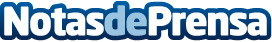 BIM se alía con BonÀrea para expandir su proyecto alimentarioLa cooperativa con sede en Guissona apuesta por la metodología de éxito Building Information Modeling para la construcción de su nuevo centro en Épila (Zaragoza) Datos de contacto:Paula Etxeberria Cayuela649 71 88 24Nota de prensa publicada en: https://www.notasdeprensa.es/bim-se-alia-con-bonarea-para-expandir-su Categorias: Aragón Software Construcción y Materiales http://www.notasdeprensa.es